100 pytań i odpowiedzi na 100-lecie Powstania WielkopolskiegoSZKOLNY KONKURS HISTORYCZNYKonkurs odbędzie się w grudniu, w ostatnim tygodniu nauki. Zapraszamy trzyosobowe zespoły klasowe.  Poniżej pytania i odpowiedzi.1. Czyja wizyta doprowadziła do wybuchu powstania w Poznaniu?                                 `	    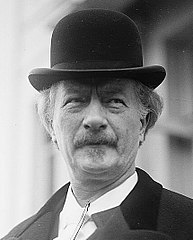 O1. Ignacego Paderewskiego2. Kto to był Mieczysław Paluch? O2.Szef sztabu pułkownika Grudzielskiego.3. Kto był pierwszym dowódcą powstania? O3. Major Stanisław Taczak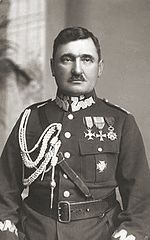 4. Jak nazywało się lotnisko w Poznaniu, na którym stacjonowały samoloty niemieckie, a następnie powstańcze?O4. Ławica5. Jak nazywał się pierwszy powstaniec, który zginął w walce?O5.Franciszek Ratajczak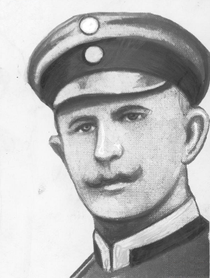 6. Czy w Poznaniu, w 1918 roku, znajdowała się niemiecka cytadela?O6 Tak7.  Czym był : „Grolman” ?O7. Fortem w Poznaniu bronionym przez Niemców.8.  Kiedy Polacy wyswobodzili Poznań?O8 . 30 grudnia 19189. Kiedy w Poznaniu przeprowadzono tzw. „zamach na ratusz”  O9. 13 listopada 191810. Kiedy Józef Piłsudski zarządził wybory do Sejmu Konstytucyjnego, na terenie Wielkopolski? Przed, w trakcie czy po Powstaniu?O10. W trakcie walk powstańczych.11. W jakim miejscu, Ignacy Paderewski wygłosił swoje słynne przemówienie? 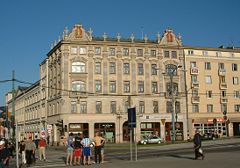 O11. Okno nad wejściem do Bazaru.12. Jakie hasło zapoczątkowało wybuch powstania w miastach prowincji? O12. „Nie należy już dłużej czekać”13. Jak nazywała się podstawowa broń piechoty powstańczej? O13. Mauser wz. 98 lub wz.88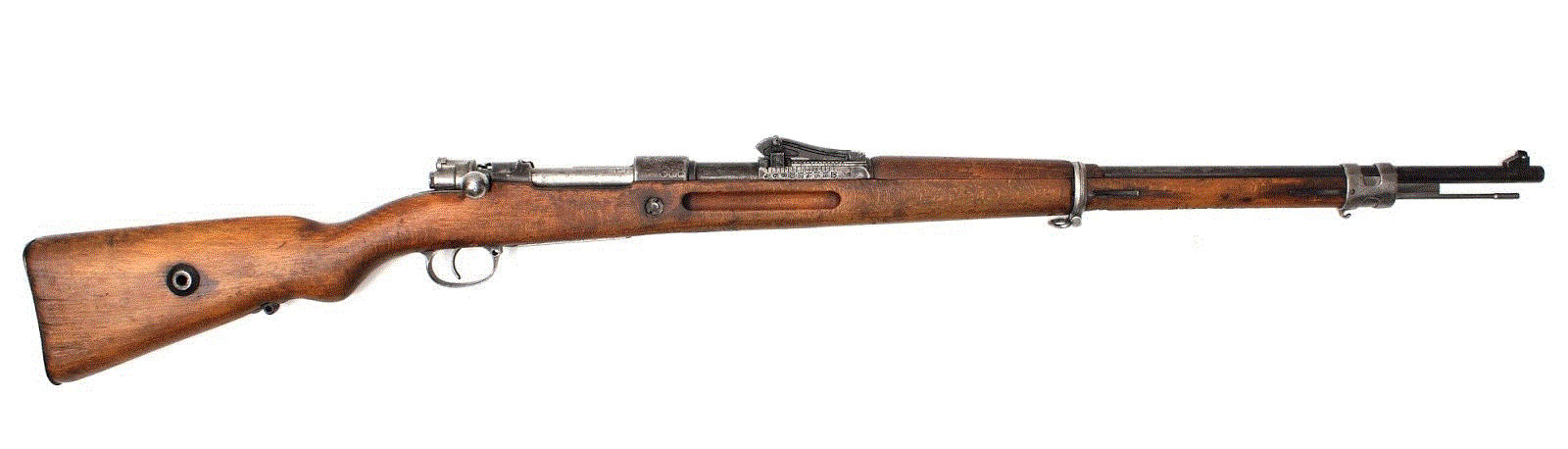 14. Jak nazywał się podstawowy ciężki karabin maszynowy, na wyposarzeniu powstańców? O14.  Maxim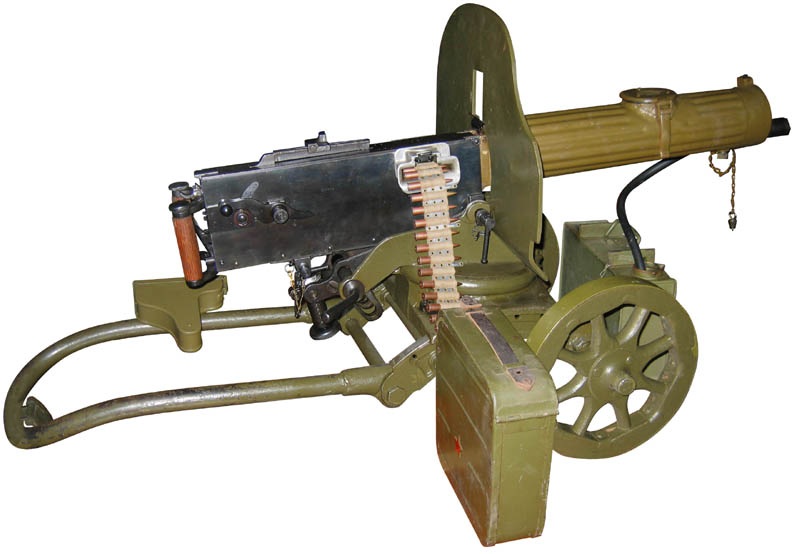 15. Kiedy, po raz pierwszy, przeprowadzono w Poznaniu wybory do Rady Miasta? O15. 23 marca 191916. Jak nazywały się polskie organizacje paramilitarne,  które przeprowadzały tajne szkolenie wojskowe? Podaj jedną nazwę.O16. Np. „Skaut” „Sokół” 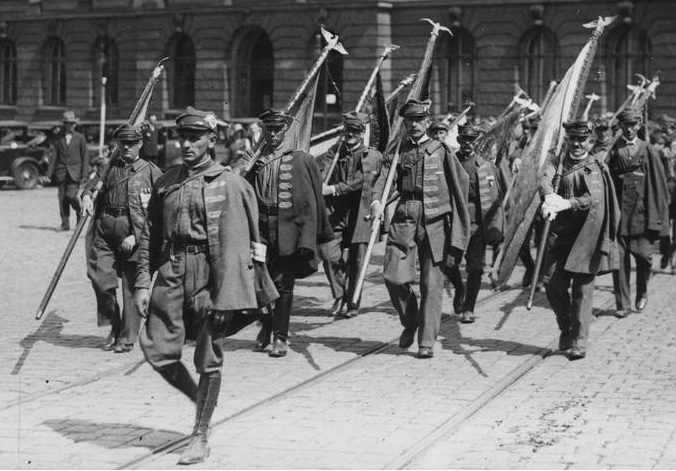 17.  W Wielkopolsce, przeciwko jakiej instytucji był skierowany Kulturkampf? O17.Kościółowi katolickiemu18. Podaj dwie daty (oprócz 1918/19) wybuchu powstań na terenie Wielkopolski?O18. 1806, 184819.  Jak nazywamy proces narzucania Polakom języka i kultury niemieckiej?O19. Germanizacja20. Podaj nazwisko pierwszego kanclerza II Rzeszy?O20.  Otto von Bismarck21. Co to były  „rugi pruskie”? O21.Z zaboru pruskiego wypędzono tych Polaków, którzy nie mieli obywatelstwa pruskiego, niemieckiego.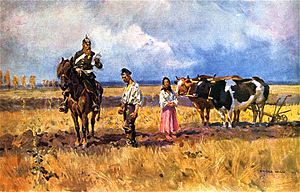 22.  Do czego doprowadziły walki toczone przez Polaków w Ostrowie Wlkp., dniach 10-26 listopada 1918 roku O22. W dniach 10-26 listopada w Ostrowie powstała Republika Ostrowska23. Co to była Hakata?O23. Niemiecka organizacja wspierająca germanizację na tzw. Niemieckich Kresach Wschodnich.24. Rozwiń skrót: K NRL. O24. Komisariat Naczelnej Rady Ludowej.25. Kiedy Powstał KNRL. O25. 12 listopada 191826. Czy Wojciech Korfanty (przywódca III Powstania Śląskiego) był uczestnikiem Powstania Wielkopolskiego?O26. Był członkiem NRL27. Jak nazywały się militarne oddziały tworzone, przez Berlin, dla zachowania Wielkopolski przy Niemczech?O27. Heimatschutz- Ost28. Podaj nazwę podmiotu, który reprezentował wielkopolskich powstańców w Paryżu? O28. Komitet Narodowy Polski29. Jak nazywały się wielkopolskie formacje tworzone jeszcze przed wybuchem walk? O29.Straż Obywatelska (Ludowa) oraz Służba Straży i Bezpieczeństwa30. Kto był twórcą Służby Straży i Bezpieczeństwa? O30. Karol Rzepecki I Julian Lange.31. Wzdłuż jakiej rzeki ustaliła się linia frontu północnego?O31. Wzdłuż Noteci32. Które, z poniżej wymienionych miejscowości udało się Polakom opanować?a) Bydgoszcz	c) Lesznob) Zbąszyń		D) RawiczO32. Żadne z nich33. Jaka grupa społeczna, w największym stopniu, zasiliła powstańcze szeregi?O33.Chłopi.34. Rozwiń skrót: RRiŻO34. Rada Robotników I Żołnierzy35 Podaj nazwę budynku, na który nastąpiło pierwsze uderzenie oddziałów powstańczych w Poznaniu?O35.Gmach Prezydium Policji36. W jakim miejscu we Wrześni rozpoczęło się Powstanie?O36. Koszary37. Kiedy powstańcy zdobyli Poznańską Cytadelę? O37. 28 grudnia 191838. Podaj przynajmniej jedną miejscowość, którą, obok Wrześni, wyzwolono 28 grudnia? O38. Środa, Trzemeszno,, Pniewy, Buk, Opalenica39. Gdzie miała miejsce pierwsza zbrojna konfrontacja wrzesińskich oddziałów?O39.Zdziechowa40. Podaj nazwisko dowódcy, który na początku stycznia 1919 roku ruszył z Gniezna na teren Kujaw?O40.Paweł Cyms41. Jakie miasta stracili powstańcy po klęsce 8 stycznia 1919 roku pod Szubinem?O41. Szubin, Żnin, Łabiszyn42. Kogo mianowano 8 stycznia 1919 roku dowódcą Powstania Wielkopolskiego?O42.Gen. Dowbor-Muśnicki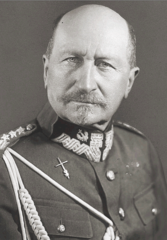 43.  Kim był, podczas powstania, Wojciech Trąpczyński?O43. Prezes NRL, naczelny prezes prowincji i rejencji poznańskiej44. Wymień trzy miejscowości, które zostały wyzwolone, przy pomocy oddziałów z Wrześni?O44. Np. Żnin , Szubin, Gniezno, Powidz, 45. Gdzie znajduje się grobowiec gen. Grudzielskiego?O34. Gozdowo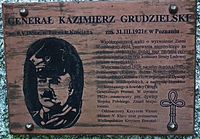 46. Podaj przynajmniej jednego autora książek o Powstaniu Wielkopolskim w naszym regionie? O46.Pawełczyk, Święciochowski, Kostrzewski, Ciszak47. Na czele jakiego okręgu powstańczego stał gen. Grudzielski?O.47. Dowódca II Okręgu Wojskowego48. Z jakimi miastami współpracowała Września, na mocy rozkazu nr 2 z dnia 7 stycznia 1919 roku?O48. Środa, Gniezno, Witkowo49.  Gdzie znajduje się grób wybitnego powstańca Władysława Wiewiórowskiego?O49. Miłosław50. Gdzie powstańcy podpisano rozejm?O51. W TrewirzeZdjęcia – źródło:Wikipedia